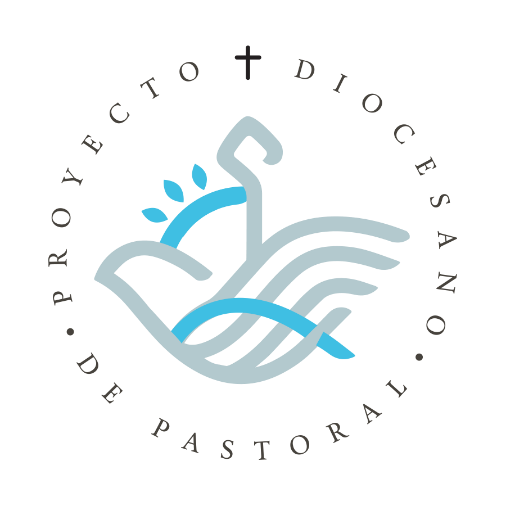 COMISIÓN DE ADOLESCENTES JUVENTUD LAICOS FAMILIA Y VIDA
Dimensión Diocesana de AdolescentesDiócesis de Ciudad Juárez Chihuahua, MéxicoSacerdote encargado:Pbro. Gustavo Balderas SotoObjetivo generalAcercar a los adolescentes y sus familias a un encuentro profundo con Cristo y su Iglesia, dándoles herramientas y un acompañamiento personalizado, para que sean capaces de influir cristiana y positivamente en los diversos contextos de su vida.1. Modelo de situaciónAnálisis de la realidad. El equipo de trabajo junto con el sacerdote encargado, analizan la situación actual donde se encuentra la Dimensión. Para hacer una descripción más objetiva de la realidad, esta se describe en sus cuatro aspectos fundamentales (FODA): Fortalezas: la cosas positivas y favorables con las que se cuenta y las que se hacen bien, Oportunidades:  las cosas, circunstancias o herramientas que se pueden aprovechar, ampliar, o mejorar para que la Dimensión se acerque a su objetivo.Debilidades: las cosas que hace falta, los aspectos negativos, o las fallas que se tienen dentro del contexto de la Dimensión que impiden el avance hacia el objetivo de la Dimensión.Amenazas: Las circunstancias o eventos negativos que están fuera del control de la Dimensión, pero que son o pueden ser un obstáculo para que se logre el objetivo.1.1 FortalezasVocación por los adolescentes. Entusiasmo. Compromiso1.2 OportunidadesMotivar y promover los talentos de los jóvenes. Conocer y utilizar correctamente la cultura del adolescente para su evangelización.Uso correcto de las redes sociales.1.3. DebilidadesFalta de espacios físicos adecuados.Falta de apoyo y compromiso de los párrocos.Evangelización poco atractiva.Realidad del adolescente1.4. AmenazasDesinterés de los adolescentes hacia la Iglesia.Ideologías nocivas.Católicos sacramentalizados, pero no evangelizados.2. Modelo idealComprender lo que pide y espera la Iglesia, es decir encontrar la Fundamentación Teológica de cada dimensión basados en la Sagrada Escritura y los Documentos del Magisterio. Esto nos debe iluminar para saber cuál es el modelo ideal que debemos buscar para la Dimensión. A partir de la Fundamentación Teológica identificaremos los Objetivos concretos que se buscara lograr con el trabajo de la Dimensión.2.1. Fundamentación TeológicaAspecto BíblicoLc 2, 41-52María y José subían todos los años por Pascua al Templo de Jerusalén. El Niño iba con ellos habitualmente. Lo sucedido cuando el Niño tenía doce años tiene gran importancia. Esta edad era aquella en la que se considera que los niños pasaban a ser adolescentes, o "hijos de la Ley", debiendo asumir sus obligaciones. Jesús asume este paso con conciencia de su filiación divina. Y va a dar un paso discreto, pero importante.Mc 5, 41"Tomándola de la mano, dijo a la niña: «Talitá kum», que quiere decir: «Niña, te lo digo, ¡levántate!»" En el contexto actual, los adolescentes están inmersos en una cultura que los atrae a la muerte, tanto del cuerpo, como del alma. Jesús, nos plantea la esperanza de que esta generación aún puede despertar al escuchar la voz de Dios “Talita Kum” y levantarse con un nuevo espíritu, para transformar su realidad de manera positiva.Cita del MagisterioIDENTIDADLa Dimensión Episcopal para los Laicos (DELAI) es parte de la Comisión de Familia, Jóvenes, Adolescentes y Vida de la CEM. Tiene como responsable un obispo titular y un equipo de trabajo en la Secretaría Ejecutiva que ofrecen un servicio en comunión y participación para todo el laicado de México, a partir la misión e identidad propia del Laico. La DELAI acompaña el caminar de los Laicos para que siendo cada vez más conscientes de su bautismo se proyecten con su creatividad, dones y crismas a la transformación de las realidades temporales incidiendo cristianamente en los ambientes donde realizan sus actividades cotidianas y profesionales.2.2.  Objetivos Concretos1. Acercar a los adolescentes y sus familias a un encuentro profundo con Cristo y su Iglesia.2. Dándoles herramientas y un acompañamiento personalizado.3.  Para que sean capaces de influir cristiana y positivamente en los diversos contextos de su vida.3. Modelo DiagnosticoReconocer la realidad particular de donde partimos para alcanzar cada uno de los objetivos que se tienen definidos para la Dimensión; Qué Fortalezas y Oportunidades nos pueden ayudar a lograr el objetivo y que Debilidades y Amenazas debemos atender y mitigar para que no detengan el avance hacia el objetivo. Las Fortalezas y Oportunidades, nos pueden ayudar a mitigar las Debilidades y Amenazas en favor del logro de cada uno de los objetivos.3.1 Acercar a los adolescentes y sus familias a un encuentro profundo con Cristo y su Iglesia FortalezasUn compromiso y visión correcta por parte de los líderes de las necesidades de los adolescentes.Entusiasmo.Aceptación por parte de los adolescentesApoyo del sacerdote asesor de la pastoral diocesana de adolescentes y del equipo diocesano de pastoral.Oportunidades.Optar por potencializar los talentos de los adolescentes. Impulsar el uso pleno de las redes sociales y plataformas digitales.Los adolescentes están en búsqueda de respuestas en cuanto a su fe. Crear ambientes atractivos y seguros para los adolescentes. DebilidadesFalta de empatía y compromiso por parte de los párrocos Una Evangelización poco atractiva.Egoísmo por parte de los líderes de adolescentes en negarse a cambiar. Falta de espacios adecuados para la evangelización.AmenazasDesintegración familiar y cultura descristianizada Pocos subsidios económicos, espirituales y humanos por parte de las parroquias. 3.2 Dándoles herramientas y un acompañamiento personalizadoFortalezasOne Way, equipo de psicoeducación. Equipo de profesionistas multidisciplinario capacitado para atender las diferentes etapas y procesos de los adolescentes y sus familias.Conocimiento especializado de los procesos de prevención desarrollados por la Conferencia del Episcopado Mexicano.Oportunidades Poder establecer un equipo de psicólogos por parroquia o decanato.El acompañamiento es una práctica con mucha oportunidad de crecimiento y desarrolloDar a conocer la Cultura de la Prevención.Diseño de herramientas autosustentables 	DebilidadesEscepticismo acerca de la intervención psicológica y la cultura de la prevención.Carecer de espacios adecuados para el acompañamiento.Falta de apoyo al interior de las parroquias.Sustentabilidad de proyectos deficientes.Amenazas La mala reputación de la Iglesia en algunos sectores de la sociedad en cuanto a los temas de abuso.Entorno actual en el que viven los adolescentes.	3.3 Para que sean capaces de influir cristiana y positivamente en los diversos contextos de su vida.FortalezasNuestras herramientas fortalecen: búsqueda de propósito, intimidad en la relación con Dios y vida comunitaria.Ayuda en los procesos de discernimiento. Brindar ayuda en los procesos de maduración espiritual y humana. Talleres brindados por One Way y otros especialistas.OportunidadesDar cauce a la inquietud de los adolescentes por descubrir su vocación.Entablar vínculos con asociaciones civiles y otras denominaciones cristianas.Fortalecer vínculos entre comunidades parroquiales. DebilidadesProcesos vocacionales poco atractivos y sin seguimiento personalizado. Falta de cercanía por parte de los agentes de pastoral hacia los adolescentes.AmenazasTemor en los adolescentes de compartir su fe.Aumento en la presencia de cultura descristianizada.Retos culturales marcados por ideologías.Mala imagen con la que se percibe a la Iglesia.4. Modelo OperativoUna vez identificados los objetivos que se derivan de la Fundamentación Teológica (Modelo Ideal) y la realidad donde se encuentra el trabajo de la Dimensión respecto a cada objetivo (Modelo de Situación y Modelo Diagnostico), definiremos que vamos a hacer para movernos de la realidad a lo ideal mediante la identificación de proyectos o planes estratégicos (Modelo Operativo) que llevaremos a cabo en un lapso de tiempo definido y con una persona identificada que coordinara el trabajo de todos los involucrados en cada proyecto y rendirá cuentas del avance al Sacerdote encargado, al Sr. Obispo, al Presbiterio, y a toda la Diócesis.En el Modelo Operativo se describen de manera general los proyectos, los cuales se llevarán a cabo en la etapa de implementación a nivel diocesano, que sigue al terminar los trabajos del Método Prospectivo.Proyectos Estratégicos para alcanzar los objetivos:LifeteenModelo de evangelización sistemático orientado a crear una cultura atractiva para que el adolescente se sienta como en casa en la iglesia, conozca su fe, adore a Dios con el corazón y termine viviendo profundamente su fe por medio de los sacramentos.Coordinador: Licenciada en Educación Lizbeth Valdez, Lic. Arilu MaldonadoFecha de inicio: de julio a agosto de 2019        Fecha de implementación: mayo de 2022AlphaModelo kerigmático contemporáneo enfocado en atraer una nueva generación de adolescentes a la iglesia católica, que consta de videos en los cuales se tocan temas de interés como la eternidad, propósito, la oración, el Espíritu Santo y cómo incorporarse a la Iglesia.Coordinador: Carlos Martan.Fecha de inicio: 2020 Fecha de implementación: mayo de 2022One WayEquipo de psicólogos católicos orientado en dar un acompañamiento cercano y empático a los adolescentes de nuestra diócesis, dando terapia personalizada, cursos y entrenamientos.Coordinador: Licenciado en Psicología Daniel Moreno.Fecha de inicio: 2019Fecha de implementación: mayo de 2022AwakeInstituto de formación y creación de material audiovisual con el objetivo de potencializar los talentos creativos de los adolescentes y los equipos creativos parroquiales y musicales de la Diócesis de Ciudad Juárez.Coordinador: Lic. Rogelio Rivera.Fecha de inicio: 2018Fecha de implementación: mayo de 2022